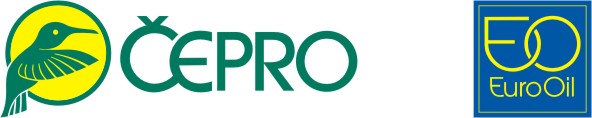 Oznámení rozhodnutí o přeměně zaknihovaných akcií na listinnéSpolečnost ČEPRO, a.s.IČO: 		60193531se sídlem: 	Dělnická 213/12, Holešovice, 170 00 Praha 7zapsaná v obchodním rejstříku vedeném Městským soudem v Praze, sp. zn. B 2341 (dále jen „Společnost“) V souladu s ustanovení § 536 zákona č. 89/2012 Sb., občanský zákoník Společnost oznamuje, že jediný akcionář Společnosti v působnosti valné hromady dne 7. 12. 2018 rozhodl o přeměně všech akcií Společnosti, a to tak, že 5.660.000 ks kmenových zaknihovaných akcií na jméno o jmenovité hodnotě každé z nich 1.000,- Kč se přeměňuje na 5.660.000 ks kmenových akcií na jméno v listinné podobě ve jmenovité hodnotě každé z nich 1.000,- Kč.V Praze dne 8. 12. 2018Představenstvo společnosti ČEPRO, a.s.